乐当献血楷模的银行员工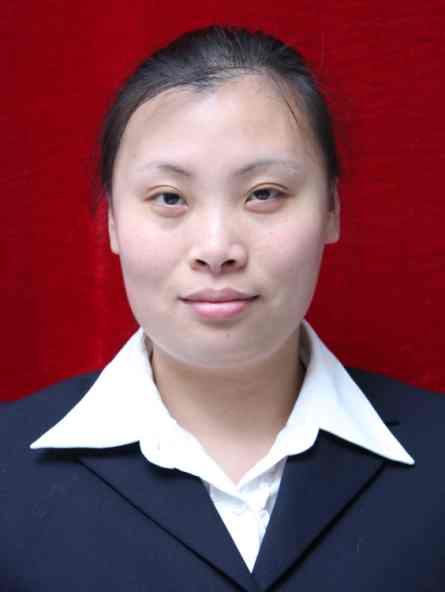 曹艳，中国工商银行马鞍山分行花山支行员工。自2001年无偿献血以来，她已经默默坚持了十七年。在这十七年中，她年年都积极参与到无偿献血中来，更是单位的献血先锋，受到了单位领导和同事的一致好评。十七年来，她用自己的实际行动，向我们诠释了无偿献血、无私奉献、助人为乐的深刻含义。在她的心中，自己每一次伸出手臂的动作更像是一种生命的延续、助人为乐的传承。2016年，曹艳获得了由卫计委颁发的国家级奖项——全国无偿献血奉献奖。